UNDERGRADUATE CURRICULUM COMMITTEE (UCC)
PROPOSAL FORM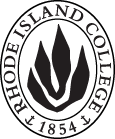 Cover page	scroll over blue text to see further important instructions: please read.N.B. DO NOT USE HIGHLIGHT, please DELETE THE WORDS THAT DO NOT APPLY TO YOUR PROPOSALALL numbers in section (A) need to be completed, including the impact ones.B.  NEW OR REVISED COURSES  DO NOT use highlight. Delete this whole page if the proposal does not include a new or revised course.CD. SignaturesChanges that affect General Education in any way MUST be approved by ALL Deans and COGE Chair.Changes that directly impact more than one department/program MUST have the signatures of all relevant department chairs, program directors, and relevant dean (e.g. when creating/revising a program using courses from other departments/programs). Check UCC manual 4.2 for further guidelines on whether the signatures need to be approval or acknowledgement.Proposals that do not have appropriate approval signatures will not be considered. Type in name of person signing and their position/affiliation.Send electronic files of this proposal and accompanying catalog copy to curriculum@ric.edu and a printed or electronic signature copy of this form to the current Chair of UCC. Check UCC website for due dates.D.1. Approvals:   required from programs/departments/deans who originate the proposal.  may include multiple departments, e.g., for joint/interdisciplinary prposals. D.2. Acknowledgements: REQUIRED from OTHER PROGRAMS/DEPARTMENTS IMPACTED BY THE PROPOSAL. SIGNATURE DOES NOT INDICATE APPROVAL, ONLY AWARENESS THAT THE PROPOSAL IS BEING SUBMITTED.  CONCERNS SHOULD BE BROUGHT TO THE UCC COMMITTEE MEETING FOR DISCUSSIONA.1. Course ECED 305: Intentional teaching in the early yearsECED 305: Intentional teaching in the early yearsECED 305: Intentional teaching in the early yearsECED 305: Intentional teaching in the early yearsReplacing ECED 301: developmental approaches to teaching and learningECED 301: developmental approaches to teaching and learningECED 301: developmental approaches to teaching and learningECED 301: developmental approaches to teaching and learningA.2. Proposal typeCourse:  CreationCourse:  CreationCourse:  CreationCourse:  CreationA.3. OriginatorLeslie SeveyHome departmentELEDELEDELEDA.4. Context and Rationale ECED 305 has been created to better reflect the revised ECED program goals and outcomes in response to the Rhode Island Department of Education/RIDE Program Report and best practice in the field including a greater emphasis on curricula development and methods in the preschool/prek setting. The old ECED 301 Developmental Approaches to Teaching and Learning will be continued until the current cohort has completed.      The new version of the course focuses on appropriate curriculum and methods for the early years (preschool and preK) and is designed to include a more in-depth practicum experience for the Early Childhood candidates. As part of the new program redesign, candidates will take two methods courses each semester in which the practicum will take place in a shared placement. This course will share a practicum placement in a community-based preschool/prek program with ECED 326 (which replaces ECED 429). ECED 305 has been created to better reflect the revised ECED program goals and outcomes in response to the Rhode Island Department of Education/RIDE Program Report and best practice in the field including a greater emphasis on curricula development and methods in the preschool/prek setting. The old ECED 301 Developmental Approaches to Teaching and Learning will be continued until the current cohort has completed.      The new version of the course focuses on appropriate curriculum and methods for the early years (preschool and preK) and is designed to include a more in-depth practicum experience for the Early Childhood candidates. As part of the new program redesign, candidates will take two methods courses each semester in which the practicum will take place in a shared placement. This course will share a practicum placement in a community-based preschool/prek program with ECED 326 (which replaces ECED 429). ECED 305 has been created to better reflect the revised ECED program goals and outcomes in response to the Rhode Island Department of Education/RIDE Program Report and best practice in the field including a greater emphasis on curricula development and methods in the preschool/prek setting. The old ECED 301 Developmental Approaches to Teaching and Learning will be continued until the current cohort has completed.      The new version of the course focuses on appropriate curriculum and methods for the early years (preschool and preK) and is designed to include a more in-depth practicum experience for the Early Childhood candidates. As part of the new program redesign, candidates will take two methods courses each semester in which the practicum will take place in a shared placement. This course will share a practicum placement in a community-based preschool/prek program with ECED 326 (which replaces ECED 429). ECED 305 has been created to better reflect the revised ECED program goals and outcomes in response to the Rhode Island Department of Education/RIDE Program Report and best practice in the field including a greater emphasis on curricula development and methods in the preschool/prek setting. The old ECED 301 Developmental Approaches to Teaching and Learning will be continued until the current cohort has completed.      The new version of the course focuses on appropriate curriculum and methods for the early years (preschool and preK) and is designed to include a more in-depth practicum experience for the Early Childhood candidates. As part of the new program redesign, candidates will take two methods courses each semester in which the practicum will take place in a shared placement. This course will share a practicum placement in a community-based preschool/prek program with ECED 326 (which replaces ECED 429). ECED 305 has been created to better reflect the revised ECED program goals and outcomes in response to the Rhode Island Department of Education/RIDE Program Report and best practice in the field including a greater emphasis on curricula development and methods in the preschool/prek setting. The old ECED 301 Developmental Approaches to Teaching and Learning will be continued until the current cohort has completed.      The new version of the course focuses on appropriate curriculum and methods for the early years (preschool and preK) and is designed to include a more in-depth practicum experience for the Early Childhood candidates. As part of the new program redesign, candidates will take two methods courses each semester in which the practicum will take place in a shared placement. This course will share a practicum placement in a community-based preschool/prek program with ECED 326 (which replaces ECED 429). A.5. Student impactBecause this course will eventually replace ECED 301 it will be important that this change is communicated clearly to potential candidates (Intended Majors) through the admission, orientation, and advising process.Because this course will eventually replace ECED 301 it will be important that this change is communicated clearly to potential candidates (Intended Majors) through the admission, orientation, and advising process.Because this course will eventually replace ECED 301 it will be important that this change is communicated clearly to potential candidates (Intended Majors) through the admission, orientation, and advising process.Because this course will eventually replace ECED 301 it will be important that this change is communicated clearly to potential candidates (Intended Majors) through the admission, orientation, and advising process.Because this course will eventually replace ECED 301 it will be important that this change is communicated clearly to potential candidates (Intended Majors) through the admission, orientation, and advising process.A.6. Impact on other programs NANANANANAA.7. Resource impactFaculty PT & FT: The proposed revision to the ECED program continues to highlight the need for additional early childhood faculty both full time and part time. The proposed revision to the ECED program continues to highlight the need for additional early childhood faculty both full time and part time. The proposed revision to the ECED program continues to highlight the need for additional early childhood faculty both full time and part time. The proposed revision to the ECED program continues to highlight the need for additional early childhood faculty both full time and part time. A.7. Resource impactLibrary:No impact other than changing reserves. No impact other than changing reserves. No impact other than changing reserves. No impact other than changing reserves. A.7. Resource impactTechnologyClassrooms with technology available, such as document cameras, white boards, ipads, and educational apps will be important to have available in order to meet the RIDE recommendations of integrating more technology into the program. Classrooms with technology available, such as document cameras, white boards, ipads, and educational apps will be important to have available in order to meet the RIDE recommendations of integrating more technology into the program. Classrooms with technology available, such as document cameras, white boards, ipads, and educational apps will be important to have available in order to meet the RIDE recommendations of integrating more technology into the program. Classrooms with technology available, such as document cameras, white boards, ipads, and educational apps will be important to have available in order to meet the RIDE recommendations of integrating more technology into the program. A.7. Resource impactFacilities:Classroom space to accommodate changes to program schedule, cohort/practicum model are important to the success of the proposed changes. Classroom space to accommodate changes to program schedule, cohort/practicum model are important to the success of the proposed changes. Classroom space to accommodate changes to program schedule, cohort/practicum model are important to the success of the proposed changes. Classroom space to accommodate changes to program schedule, cohort/practicum model are important to the success of the proposed changes. A.8. Semester effectiveFall 2019 A.9. Rationale if sooner than next Fall A.9. Rationale if sooner than next FallOld (for revisions only)Only include information that is being revised, otherwise leave blank (delete provided examples that do not apply)NewExamples are provided for guidance, delete the ones that do not applyB.1. Course prefix and number ECED 301 ECED 305B.2. Cross listing number if anyB.3. Course title Developmental Approaches to Teaching and LearningIntentional Teaching in the Early YearsB.4. Course description Developmentally appropriate approaches and teaching models for all early childhood education students, including atypical/exceptional, are learned through supervised practice. Observations and a multicultural/urban practicum are required.  The practicum course introduces developmentally effective approaches for teaching/learning in the early years (3-5). ECED candidates observe, evaluate, design, implement curriculum and environments supportive of children’s development and learning.B.5. Prerequisite(s)Admission to the FSEHD EC Program; or consent of department chair Taken concurrently with ECED 326.B.6. OfferedSpring  B.7. Contact hours 8 hours per weekB.8. Credit hours4 credit hoursB.9. Justify differences if anyDue to the new practicum/methods model candidates will spend a full day in a classroom (shared with ECED 326) and then a 3 hour 50 minute lecture on another day each week. Due to the new practicum/methods model candidates will spend a full day in a classroom (shared with ECED 326) and then a 3 hour 50 minute lecture on another day each week. B.10. Grading system Letter grade  |  B.11. Instructional methodsLecture  | Practicum  B.12.CategoriesRequired for major/minor  Required for CertificationB.13. Is this an Honors course?NONOB.14. General EducationN.B. Connections must include at least 50% Standard Classroom instruction.NO  |category:NO |category:B.15. How will student performance be evaluated?Attendance  | Class participation |  Papers  | Class Work  | Performance Protocols  | Projects | |  Reports of outside supervisorB.16. Redundancy statementB. 17. Other changes, if anyB.18. Course learning outcomes: List each one in a separate rowAs a result of this course ECED Candidates will: Professional Org.Standard(s), if relevantHow will each outcome be measured?Understand positive relationships and supportive interactions as the foundation of teaching in the early years.RIPTS 6NAEYC 4aObservations and aligned journal entries.Explore and understand the various research-based teaching strategies and tools for effective teaching in the early years in order to meet individual learner needs; including current state initiatives.RIPTS 2NAEYC 4bCurriculum and lesson studyCreative CurriculumBoston Public Schools K-2 (BPS)Utilize understanding of child development and learning to evaluate effective curriculum and environments for the early years.RIPTS 3NAEYC 5cObservations and alignment with RIELDSDesign, implement, and evaluate meaningful, challenging curriculum for ALL young children that utilizes appropriate inquiry tools and structure of the academic disciplines; and assessment protocols.RIPTS 3NAEYC 5bIntegrated lesson plansDemonstrate understanding of curriculum content/disciplines in the early years including language and literacy; the arts (music, creative movement, dance, drama, and visual arts); mathematics; science; physical activity, physical education, health and safety; technology; and social studies to design and implement meaningful, challenging curriculum for ALL young children.  RIPTS 2 and 3NAEYC 5cIntegrated lesson plansB.19. Topical outline: Do NOT insert whole syllabus, we just need a two-tier outlineCommunity of Learners - RelationshipsUnderstanding social, cultural context of students and familiesUnderstanding the community context and impact on children’s development across all domains of learningCommunity of Learners  - Classroom EnvironmentPositive guidance and social-emotional environmentEssential elements of high quality early learning environmentsCommunity of Learners – Group IdentitySocial ConstructivismStudent agency in learningAssessment – EnvironmentObservation – focused classroom environmentEarly Childhood Environmental Rating Scale (ECERS )Assessment – Child IObservation – focused child developmentUsing RI Early Learning and Development Standards (RIELDS)Assessment – Child IICritically selecting valid and reliable toolsAges & Stages, Teaching Strategies GOLD, Work Sampling SystemAssessment – InstructionReading and interpreting assessment outcomesUtilizing data to make instructional decisionsCurriculum – What is Curriculum?Defining curriculum – sequence mattersUnderstanding curriculum frameworks, including all domains of learning and developmentCurriculum – The Teaching CycleUsing assessment to guide, inform lesson planning, and decision making in the classroomDesigning appropriate curriculum-based measures (CBMs) and Assessment PlanCurriculum – Designing Effective CurriculumComponents of effective unit and lesson plans to meet needs of all classroom learners.Selecting individual learning goals, classroom materials, and approaches to learning to develop lesson plansCurriculum – Designing Effective Teaching / Learning FormatsLearning formats: small group, large group, and play learning centersLearning formats: teachable moments within the daily routinesIntentional Teaching – Best PracticesBest practices in early childhood instructionUnderstanding importance of teacher-child interactions, supporting critical thinking – its more than just praiseIntentional Teaching  - InstructionSetting and delivery: putting it all together – delivery model and teacher’s intentional rolesComponents of effective teaching strategies to engage all students and support learning (critical thinking, problem solving).Intentional Teaching – Reflective PracticeEvaluating effectiveness of lessons and unitEvaluating student outcomesProfessional reflectionNamePosition/affiliationSignatureDateCarolyn Obel-OmiaChair of Elementary EducationGerri August/Julie HorwitzCo-Deans of FSEHDNamePosition/affiliationSignatureDateTab to add rows